Police Committee MeetingCity Of VirdenCity Council ChambersThursday July 13, 2023Meeting called to order by Alderman Mitchell at 7:35 pm Aldermen in attendance:  Bertolino, Boster, Calloway, Cunningham, Ibberson, Mottershaw, and Neighbors. Also in attendance: Mayor Murphy, Chief Steven Snodgrass and Dave BoundsVisitors: Terry DavisTopics:Approval of Meeting Minutes (06/08/2023) Motion made by Mitchell second by Mottershaw to approve the Police Committee Meeting Minutes for 06/08/23. Motion passed with all in favor.Cameras on the bandstand There are a couple of options. 1. Royell can take fiber to the bandstand, and we can connect our cameras to that and have a spot for internet connection.  Royell will charge the city for an internet connection starting at $50/mo. for 50 mb Royell thought with camera that 200 mb would be needed and that cost is $59/mo. plus if the city wanted Wi-Fi there would be a router charge of $10/mo. They would take care of the router. 2. If just cameras the city can just run a CAT6 cable from the PD to a switch box. CAT6 if a storm the CAT6 has copper and could be affected by a storm. CAT6 has been in the other park running the camera. The city has had one person request no other request. Chief will try to have survey of where to place cameras with Royell. He will also try to have the cost of cameras and installation for the next meeting. The Chief is wanting the camera to help with vandalism and issues that rise from events.Internet to the bandstand See agenda line 2Part-time dispatcher interviewsDiscussed in executive session.No Semi signage on Post Road and Illini TrailChief Snodgrass placed this on the agenda due to in last council meeting it was removed from agenda and didn’t know if further discussion needed to happen. Terry Davis first made a request stating that the intersection of Illini Trail and Post Rd is dangerous by the time they make the turn they are in the other lane. That there is a lot of through traffic for a subdivision of farm equipment and semi’s. Terry Davis asked for no semi since it was a residential road and wasn’t built to handle that weight. Terry wanted stop signs to help with the intersection. Speed limit signs were voted on and passed at the last council meeting. Stop signs were voted on and failed at the last council meeting. Discussed taking it to IDOT and get on the list to address real issue of Montgomery Rd turn not being wide enough for semi’s. It was agreed to see how the speed limit signs work before moving forward with more signage. Chief Snodgrass will talk with residents that parks semi in subdivision.  Stop signs on Post Road and Illini TrailSee agenda line 5Old Police computers surplus propertyThe Police department has three old computers that are old and outdated.  The police department does not need these.  The chief didn’t know if this had to be claimed as surplus property. Surplus property would be if wanted to sell the item.  These need to be junked or donated. The committee members agree to get rid of the three computers. Electronic speed limit signThese are available. They are like the electronic speed limit sign that sits on a trailer, but these do not need a trailer.  It is a radar sign. It will display the speed when a car passes it. Flashing lights can be added if exceeding the speed limit by a designated amount. It is battery powered and able to be moved from pole to pole. It documented the date, time, and speed the maximum speed and average speed of vehicle as it passes the sign. The battery lasts up to 14 days with a full charge.  The price supplied included built in strobe, street smart collection (data collection) and the sign for $3,540. The solar option is not movable.  The battery option is mobile and can be moved to different problem areas. The trailers option can run up to $10,000.  The data collection officer can log into an app on their cell phone to check the data to see if it is a problem area from public complaints. There is money in the budget of $12,000 for equipment. It was suggested to contact Dave Campbell there could be an option to get a trailer radar for free. The committee agrees to take to council for approval of purchase prior to council meeting the chief will contact Dave Campbell for possible lower cost/ free trailer radar.  Part-time dispatcher wageThe current part-time dispatcher wage is $13.50/hr. with an incentive after they get the LEED certification that it increases $0.50/hr. They will get this before being off probation and on their own. The Chief recommendation would be to start as a training wage at $14.00/hr. and increase to $15.00 when released from training with LEED certification. The committee agrees to take to council to approve to change the rate of pay for part-time dispatchers to $14.00/hr. as a training and $15.00 as a solo wage. New Police vehicle pricingThe Chief obtained price quotes for Police vehicle pricing. Durango is ~$53.000. Explorer is ~$52,000. A pricing quote has not been obtained from Freedom. Freedom Chevrolet are still looking into it and unable to supply quote by this meeting. Pricing sheets include all the bells and whistles needed for a police vehicle. All the current Police vehicles are running. All current vehicles are in equal rotation. Budget for equipment has $12,000. Monies were appropriated in case a vehicle is no longer able to be used.  The current 2016 explorers have about 120,000 miles on them.Motion made by Boster seconded by Neighbors to enter executive session at 8:43 pm. Executive SessionPersonnel- Employment:  5 ILCS 120/2(c)(1)During executive session, motion made by Mitchell seconded by Boster to exit executive session at 9:09 pm. Motion passed with all in favor. Additional:NoneMotion made by Mitchell seconded by Mottershaw to adjourn the meeting at 9:10 pm. Motion passed with all in favor.Meeting adjourned at 9:10 pm. 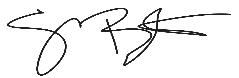 Shelly BosterCity ClerkDate Minutes Approved: ________________________